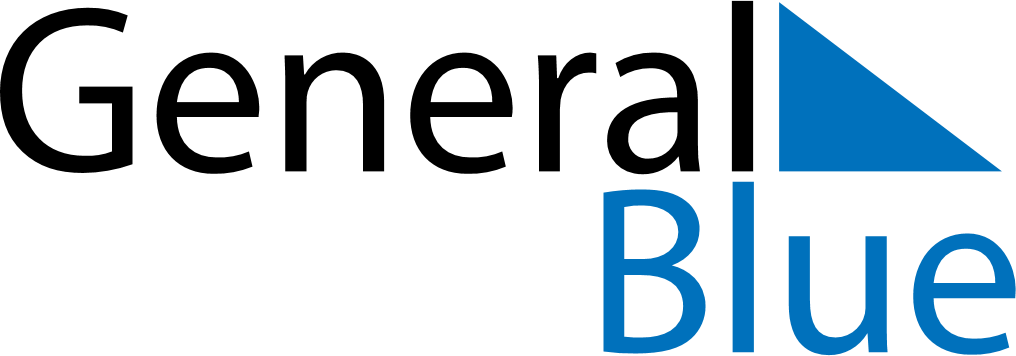 Q2 2024 CalendarPolandQ2 2024 CalendarPolandQ2 2024 CalendarPolandQ2 2024 CalendarPolandQ2 2024 CalendarPolandQ2 2024 CalendarPolandQ2 2024 CalendarPolandApril 2024April 2024April 2024April 2024April 2024April 2024April 2024April 2024April 2024MONTUETUEWEDTHUFRISATSUN12234567899101112131415161617181920212223232425262728293030May 2024May 2024May 2024May 2024May 2024May 2024May 2024May 2024May 2024MONTUETUEWEDTHUFRISATSUN123456778910111213141415161718192021212223242526272828293031June 2024June 2024June 2024June 2024June 2024June 2024June 2024June 2024June 2024MONTUETUEWEDTHUFRISATSUN1234456789101111121314151617181819202122232425252627282930Apr 1: Easter MondayMay 1: Labour DayMay 3: Constitution DayMay 19: PentecostMay 26: Mother’s DayMay 30: Corpus Christi